Election Newsletter August 2022: Dear Friends of Austria! Federal Presidential Elections in Austria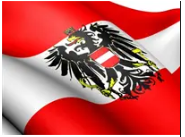 The election of the Federal President will take place in Austria on October 9, 2022.Austrian citizens of at least 16 years of age by election day are eligible to vote.Please note that all Austrians living abroad who wish to vote in the election need to be registered in the "Wählerevidenz" electoral register :  https://www.oesterreich.gv.at/themen/leben_in_oesterreich/wahlen/2.html of the appropriate Austrian municipality by 9 August 2022 at the latest, if they are not already registered and already have a valid subscription for a "Wahlkartenabonnement", which ensures an automatic mailing of the ballots (Wahlkarte) for 10 years. Applications for absentee ballots can be made at the same time while registering, usually valid for 10 years. Ballots will be sent out by the appropriate Austrian municipality beginning on 13 September 2022.Please find attached a letter from the Austrian Federal Minister for European and International Affairs, Alexander Schallenberg, as well as information concerning the Austrian Presidential Election on October 9th, 2022. For more information, or if you have any further questions about voter registration, please contact the Austrian Consulate General at los-angeles-gk@bmeia.gv.atRegistration in the Voter Registry
Austrians living abroad must submit their applications by 9 August 2022 at the latest in order to be added to the electoral register and thus be able to participate in the federal presidential election. In order to do so, an application for registration in the electoral register as well as a copy of an official photo ID must be submitted to the municipality or district office of the last residence in Austria.More information can be found at oesterreich.gv.at  Form: 2512_Antrag_Waehlerevidenz.indd (bmeia.gv.at) : https://www.bmeia.gv.at/fileadmin/user_upload/Zentrale/Ministerium/Antragsformular_Waehlerevidenz.pdf***********************************************************************************PS: If you already got the notice about the election from the Austrian Consulate General in Los Angeles, that means that you are registered with the Consulate General in Los Angeles as an Austrian living abroad. If you have not registered yet, this is a good moment to do so: https://auslandsregistrierung.bmeia.gv.at/#/  . Thank you. (this is independent from the election registration!)***********************************************************************************Mark your calendar:  Friday, Aug 26, 2022 at 9pm: Vienna Philharmonic Summer Night Concert broadcasted on KCTS 9 or your local PBS Station: A favorite summer concert returns! Enjoy the Vienna Philharmonic’s annual summer night concert with cellist Gautier Capucon under the direction of guest conductor Andris Nelson at Vienna’s Schönbrunn Palace.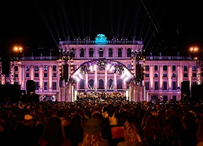 Enjoy the beautiful summer in the Pacific Northwest!Herzlichst,Eva KammelHonorary Consul of Austria in Seattleoffice@austrianconsulateseattle.orgattachment: Schreiben Schallenberg Wahlen Bundespraes 22; Wahlinfo Bundespraes 22